Committee on International Programs (CIP)Meeting Agenda Thursday November 12, 2020, 1:00-2:30Join Zoom Meeting ID: 91020238196 Password: 055550Approval of September minutes (Mike Edwards, Chair)Global Learning for All (Ingrid Schmidt, Assoc. V Provost for Global Engagement)Brief update on white paper feedback and revisions, next stepsAdvocacy with members of strategic plan task forcesProject: collecting quotes/statements on the importance of global engagementQuotes from industry leaders, alumni, department colleagues, deansWork with IOC members as a teamUniversity rankings, collecting contact names for QS survey (see google folder)Citation rate increase with global engagement (David Dixon, Dir. of Global Partnerships)Global 3D: discuss, discover, develop – “how to” sessions for faculty – invite colleagues!Monday, November 16, 1:00-2:00Thursday, November 19, 1:00-2:00Announcements / Other Business (All)November is International Education Month – over 25 events! Meeting dates	Tentative topics 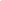 September 10, 2020	Overview, committee charge, timeline, opportunities, awardsOctober 8, 2020	Shift in focus for OGE: Global learning for all		-Collecting statements/stories on importance of global	Adding SDG and diversity/equity criteria to seed grant proposalsNovember 12, 2020	Strategic initiatives/support for Faculty:		-Faculty research collaboration, impact on publications 		-University rankings, contact names for QS survey		-Global 3D sessions: how to engage globallyDecember 10, 2020	Strategic initiatives/support for Students:		-Updates on international students; diversity & inclusion initiatives		-Updates on study abroad; virtual exchange; international internshipsJanuary 14, 2021	Global operations: navigating financial and HR logistics	Partnership protocol and agreementsFebruary 11, 2021	Presentations by CIP membersMarch 11, 2021	Jackson Rigney Award Review	Presentations by CIP membersApril 8, 2021	Internationalization Seed Grant Review 	Key accomplishments, upcoming priorities